Position applying for:Title: Pet Groomer (Wash-N-Wag of Culpeper)ID: SG2 GroomerLocation: Culpeper, VirginiaHow did you hear of this employment opportunity?Source:If referred, please provide name:Personal DataContact Information fields with an asterisk (*) are required	*First Name:	 *Last Name:	  *Address 1:	    Address 2:	            *City:                        *State:                            *Zip:                   *Phone 1:                     Phone 2:   	         *Email:How long have you lived at your current address?Do you:     Rent       Own      Other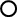 Have you applied here before?     Yes       No            If so when?________________Are you 18 years of age or older?  Yes       NoIf not over the age of 18, can you furnish working papers?  Yes         NoIf applicable: Military Service Status  Active    Inactive   Branch:*Can you provide proof you are legally able to work in the United States?      Yes       No*Do you have reliable means of transportation?    Yes       NoDo you have a valid driver’s license?  Yes       NoDo we have permission to check your driving record?  Yes       No    Reason: Transportation of animals and supplies will sometimes be requested of Canine Clippers, Inc./ Featherle Pet Care/ Wash-N-Wag of Culpeper employees.*Have you ever been convicted of a felony? (answering yes will not automatically disqualify you)    Yes       NoIf yes, please provide a detailed description:Are you bondable?  Yes       No*Are you willing to authorize a criminal background check?    Yes       NoEmployment Data*Type of hours desired:    Full Time    Part Time    Either    Temporary/ what date would you no longer be available for work? Would you be available for over time?  Yes       NoAre you available for work every Saturday?  Yes       NoDate available to begin:Total Hours available per week:Will you travel?  Yes       NoIs there a limit to the amount of time you are willing to commute?  Yes       NoIf yes, how long?Are you willing to relocate?  Yes       No  If yes, where?Hours and Days of Availability:Monday (please check all hours you are available for work)Anytime    Unavailable   8AM      9AM      10AM      11AM       12PM       1PM      2PM      3PM       4PM      5PM       6PMTuesday (please check all hours you are available for work)Anytime    Unavailable   8AM      9AM      10AM      11AM       12PM       1PM      2PM      3PM       4PM      5PM       6PMWednesday (please check all hours you are available for work)Anytime    Unavailable   8AM      9AM      10AM      11AM       12PM       1PM      2PM      3PM       4PM      5PM       6PMThursday (please check all hours you are available for work)Anytime    Unavailable   8AM      9AM      10AM      11AM       12PM       1PM      2PM      3PM       4PM      5PM       6PMFriday (please check all hours you are available for work)Anytime    Unavailable   8AM      9AM      10AM      11AM       12PM       1PM      2PM      3PM       4PM      5PM       6PMSaturday (please check all hours you are available for work)Anytime    Unavailable   8AM      9AM      10AM      11AM       12PM       1PM      2PM      3PM       4PM      5PM       6PMEmployment History:Company Name:Type of Business:Company Phone number:Company Address:Employment start date:Employment end date:Job Title position:Duties performedName of SupervisorReason for leavingSalary:Bonus/incentivesIf presently employed may we contact?  Yes       No  If yes, please provide phone number:Company Name:Type of Business:Company Phone number:Company Address:Employment start date:Employment end date:Job Title position:Duties performedName of SupervisorReason for leavingSalary:Bonus/incentivesIf presently employed may we contact?  Yes       No  If yes, please provide phone number:Company Name:Type of Business:Company Phone number:Company Address:Employment start date:Employment end date:Job Title position:Duties performedName of SupervisorReason for leavingSalary:Bonus/incentivesIf presently employed may we contact?  Yes       No  If yes, please provide phone number:Company Name:Type of Business:Company Phone number:Company Address:Employment start date:Employment end date:Job Title position:Duties performedName of SupervisorReason for leavingSalary:Bonus/incentivesIf presently employed may we contact?  Yes       No  If yes, please provide phone number:Work experiences:Have you had to handle adversity in the past, either with a client or co-worker?  Yes       NoPlease explain how you were able create a positive result:References:Professional non- related references that can verify your work history and performance. At least 2 of which need to have directly supervised you at some time in your work historyName of Supervisor Title Company name and address Phone number including area code and extensionName of Supervisor Title Company name and address Phone number including area code and extensionName of Supervisor Title Company name and address Phone number including area code and extensionPersonal non- related referencesName: Address:Occupation:Years acquainted:How do you know this person?Name:Address:Occupation:Years acquainted:How do you know this person?Acknowledgement:I understand that any offer of employment with Canine Clippers, Inc./Featherle Pet Care/Wash-N-Wag, will be contingent upon my successful completion of any post offer pre-employment physical examination that Canine Clippers, Inc./Featherle Pet Care/Wash-N-Wag, may require.  I also understand and agree that I may be required to undergo and successfully pass a screening for alcohol and/or drugs during the hiring process and if employed, as required by the Company.Signature:Security:You may answer “No” if your criminal record consists only of one or more of the following:A sealed record on file with the Commissioner of Probation orA case of delinquency or a child in need of services which did not result in a complaint transferred to Superior Court for criminal prosecution orYour crimes were misdemeanors and they occurred five or more years ago orYour misdemeanors were limited to a first offense for drunkenness, simple assault, speeding, minor traffic offenses, disturbing the peace, or affray.Have you been convicted of a felony or misdemeanor?    Yes       No  If yes, give details including the date, location (city) nature of offense and disposition:Please note a conviction record will not necessarily be a bar to employment.Signature:Read carefully before signing: I understand that the receipt of this application does not imply I will be employed.The statements and information furnished by me in this application are true and complete.  I understand that I will be subject to immediate dismissal or refusal to hire if, at any time, discoveries have been made that I have omitted, misstated or falsified information on this application or at any time during the hiring process.I authorize Canine Clippers, Inc./Featherle Pet Care/Wash-N-Wag, to conduct a background inquiry to verify the statements and information on this application, and/or other documentation that I have provided, and other area that may include prior employment, consumer credit, criminal convictions, motor vehicle history and other reports.  I authorize all previous employers or other persons who have knowledge of me, or my records, to release such information to Canine Clippers, Inc./Featherle Pet Care/Wash-N-Wag.  I hereby release any individual, agency, and Canine Clippers, Inc./Featherle Pet Care/Wash-N-Wag, from all claims or liabilities whatever that may arise from disclosure of such information. I understand that I may be required, depending upon my position, to sign a non-competitive, confidentiality, and/or business ethics agreement as a condition of my employment.I understand that all employees of Canine Clippers, Inc./Featherle Pet Care/Wash-N-Wag, are employees at will.  If hired, I will be free to resign at any time.  Likewise, Canine Clipper, Inc./Featherle Pet Care/Wash-N-Wag, will have the right to terminate my employment at any time with or without reason or notice, regardless of the date of payment of my wages or salary.  Neither this application, the Associate Handbook or any other documents given to me is intended to create, nor should such documents be construed as creating an express or implied contract of employment for a definite term. I understand that no other company representatives have the authority to alter my at-will-status without the written approval of Canine Clipper, Inc./Featherle Pet Care/Wash-N-Wag, or board of directors.My signature certifies that I have read and agree with above statements.